Športový tábor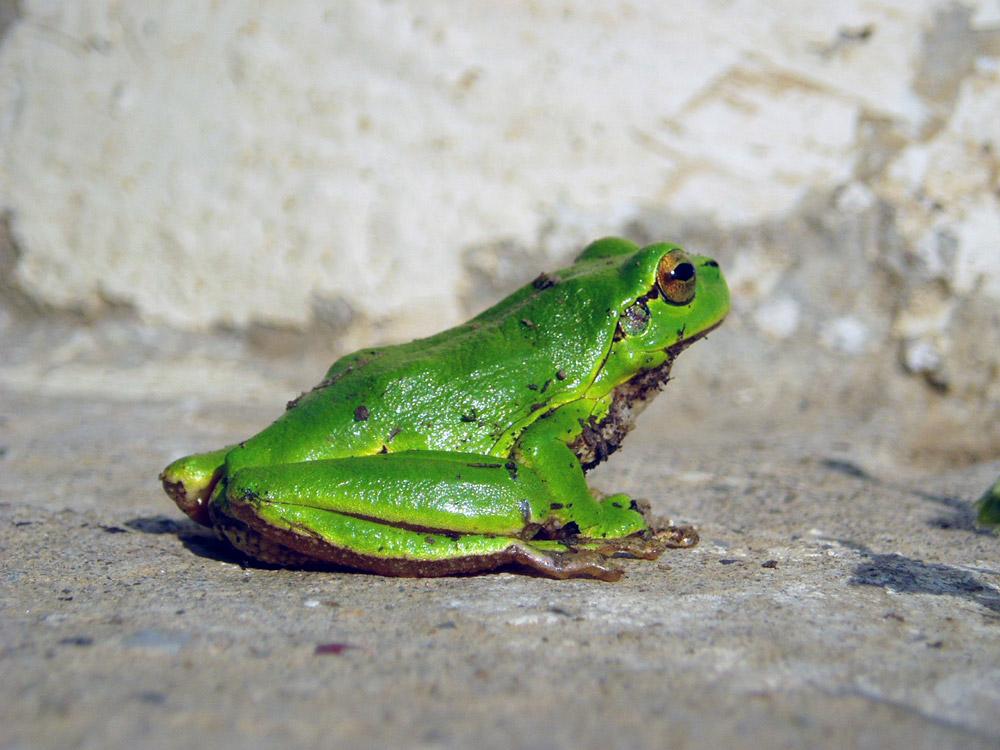  	„Obojživelník“1.7.2017-4.7.2019        4 dniProgram:- športová olympiáda v atletike (behy, skok do diaľky a iné)- loptové hry (futbal, vybíjaná, basketbal)- plávanie (základný a zdokonaľovací výcvik + hry vo vode) - maľba na kameň ( rozvoj maliarskych schopností a kreativity)- kresba na asfalt, práca s farebným papierom- tenis: dvojhra, štvorhra- tanec, power jóga, zumba - vedomostné súťaže typu „milionár“ na PCInformácie: Cena za pobyt je 28 eur. V cene je zahrnutá:strava ( 4x obed ) , pitný režim,  pomôcky a  ceny do súťaží.Letný tábor je od 8 hod.- 16 hod. Športový tábor budú viesť  učitelia : Mgr. Daniel Čiernik, Mgr. Zuzana Borecká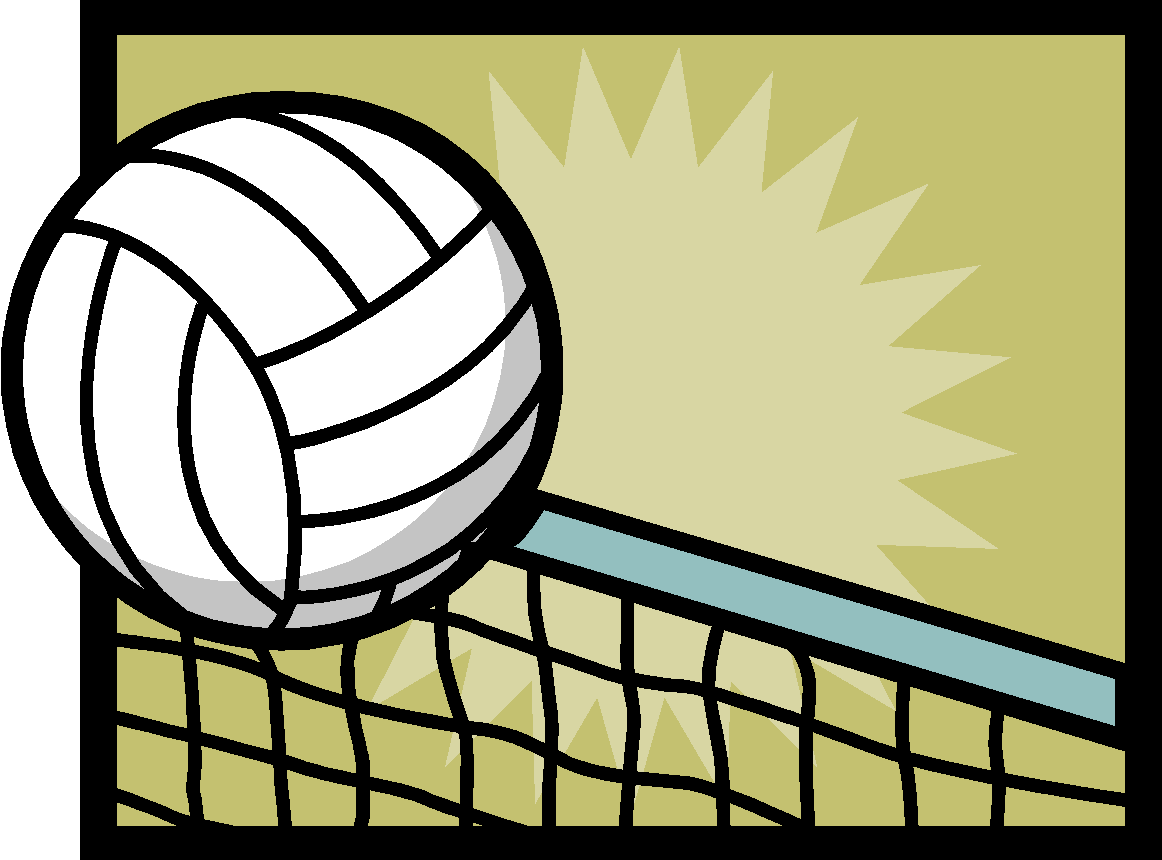 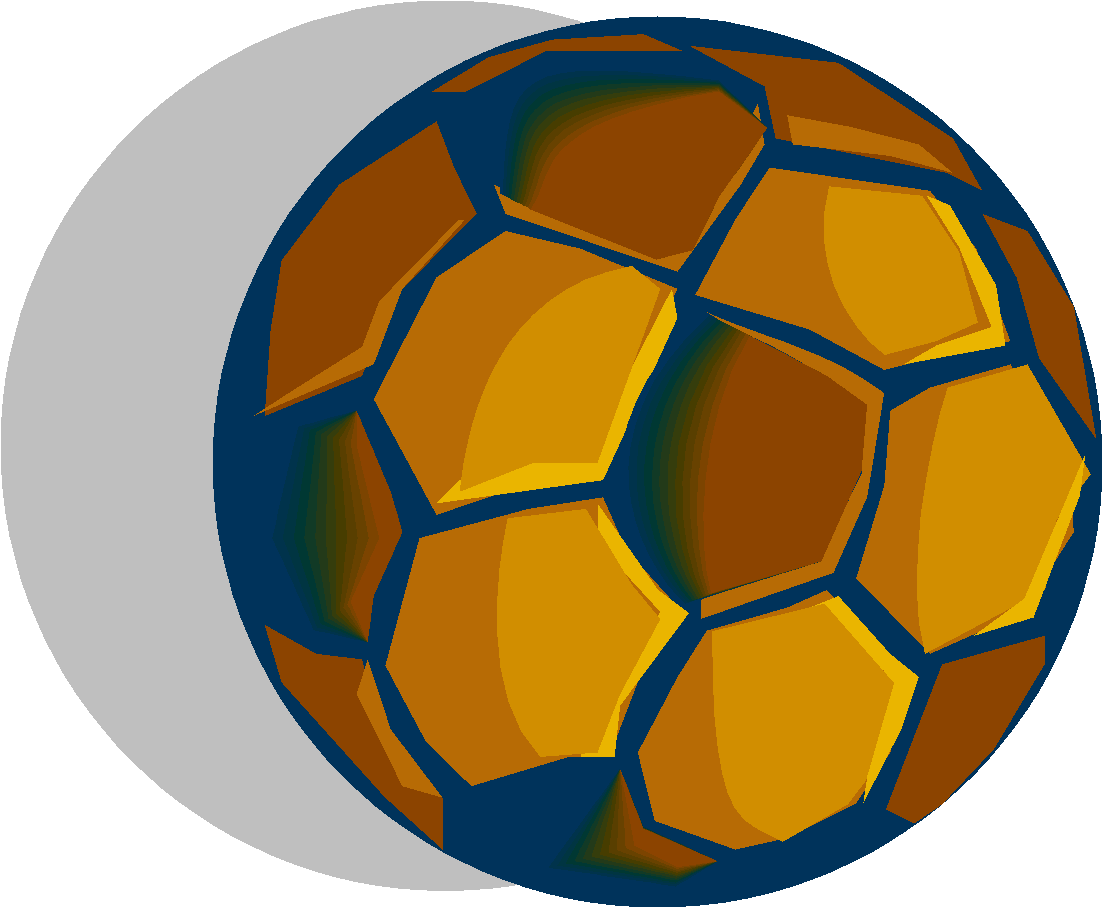 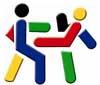 Tešíme sa na vašu účasť!   